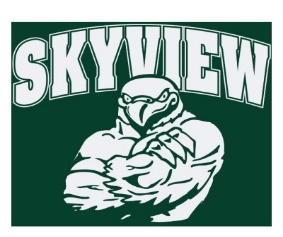 Spirit Wear For the month of January:  BOGOFlannels - Buy One Get One Flannel Pants.  Discount will be applied in the form of a credit at check out.  This applies to both adult and youth sizing.  It has been a cold winter, stay warm with Skyview sweatshirts and flannel pjs to bundle up in!Skyview apparel is available for purchase at yourstartinglineup.com.  All items can be customized with a school logo, your name, and more.  All sales benefit your child's school. All items are custom and take 2-3 weeks for delivery! www.yourstartinglineup.com.Dine Out - This Thursday at the Valley Forge Tavern.  NO flyer needed, simply mention Skyview and a portion of all sales will go to Skyview! Looking Ahead  January 18th – Valley Forge Tavern will host Skyview’s Dine-out Our 1st Spirit Night of the year is Friday, February 9th.  Join your friends (an opportune time for a Parent’s Night Out!) from 7-10 pm at Skyzone for GLOWZone!  **The NEW OBSTACLE COURSE is expected to debut in time for our event! Flyers coming home soon!  $4/jumper will be donated towards Skyview’s Home & School Assoc.Glow Zone sells out quickly.  Walk-ins are not advised.  Advance purchase tickets on line at: http://oaksstore.skyzone.com/m/area/Info/Glow_ZoneBe sure to sign you on-line waiver and bring this flyer and your Sky Zone socks with you to check in.   Sky Zone socks available for purchase $2.50.No long lines!  Sign in at the designated Skyview Fast Pass Lane when you arrive!This fundraiser is good for any students and family members of Skyview students!!                   